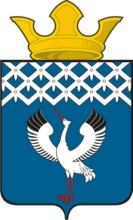 Российская ФедерацияСвердловская областьДумамуниципального образованияБайкаловского сельского поселения10-е заседание 3-го созываРЕШЕНИЕ27.08.2015г.                                      с. Байкалово                                              № 44О внесении изменений в решение Думы муниципального образования Байкаловского сельского поселения от 29.10.2014г.№61 «О налоге на имущество физических лиц на территории муниципального образования Байкаловского сельского поселения» 	В соответствии с Федеральным законом от 6 октября 2003 г. № 131 -ФЗ «Об общих принципах организации местного самоуправления в Российской Федерации» и руководствуясь Уставом  Байкаловского сельского поселения, Дума муниципального образования Байкаловского сельского поселения РЕШИЛА:1.Внести в решение Думы муниципального образования Байкаловского сельского поселения от 29.10.2014г.№61 «О налоге на имущество физических лиц на территории муниципального образования Байкаловского сельского поселения» следующие изменения:1.1. в пункте 3 Решения таблицу изложить в следующей редакции:2.  Настоящее решение опубликовать (обнародовать) в «Муниципальном вестнике» - приложении к газете «Районные будни» и на официальном сайте Байкаловского сельского поселения: www.bsposelenie.ru.3. Настоящее решение вступает в силу с 1 января 2016 года и продолжает действовать до отмены его другим решением.Глава муниципального образованияБайкаловского сельского поселения    _____________ Л.Ю. Пелевина27  августа  2015 г.Председатель  Думымуниципального образованияБайкаловского сельского поселения    ______________ С.В. Кузеванова 27  августа  2015 г.суммарная инвентаризационная стоимость объектов налогообложения, умноженная на коэффициент - дефлятор (с учетом доли налогоплательщика в праве общей собственности на каждый из таких объектов)ообъектов объектовСтавка налогаДо 300 тыс. рублей  включительно0,1 %От 300 тыс. рублей до 500 тыс. рублей  включительно0,3 %Свыше 500 тыс. рублей 0,5 %